Советы родителям от дефектологаЕсли вы хотите иметь хорошие взаимоотношения с детьми, то следуйте следующим советам.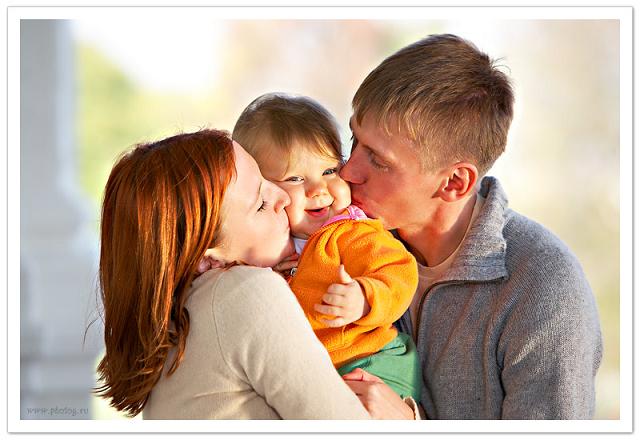 1. Не балуйте ребенка, вы его этим портите. Не обязательно делать все, что запрашивает ребенок. Он просто испытывает вас.2. Не бойтесь быть твердыми с ребенком. Он предпочитает именно такой подход. Это позволяет ему определить свое место.3. Не отвечайте на глупые и бессмысленные вопросы.4. Не позволяйте дурным привычкам привлекать к ребенку чрезмерную долю вашего внимания.5. Не делайте для ребенка и за ребенка то, что он в состоянии сделать для себя сам6. Не требуйте от ребенка немедленных объяснений, зачем он сделал то или иное. Он иногда и сам не знает, почему поступает так, а не иначе.7. Не подвергайте слишком большому испытанию его честность. Будучи запуганным, он легко превращается в лжеца.8. Пусть его страхи и опасения не вызывают у вас беспокойство. Иначе он будет бояться еще больше. Покажите ему, что такое мужество.9. Не давайте обещаний, которых вы не можете выполнить — это поколеблет его веру в вас.10. Не будьте непоследовательными. Это сбивает его с толку и заставляет упорнее пытаться во всех случаях оставить последнее слово за собой.11. Не придирайтесь к ребенку и не ворчите на него.12. Не пытайтесь читать ему наставления и нотации. Вы будете удивлены, открыв, как великолепно он знает, что такое хорошо и что такое плохо.13. Не расстраивайтесь слишком сильно, когда ребенок говорит: «Я вас ненавижу». Он не имеет буквально это в виду. Он просто хочет, чтобы вы пожалели о том, что сделали ему. 14. Не заставляйте ребенка чувствовать, что его проступки — смертный грех. Он имеет право делать ошибки, исправлять их и извлекать из них уроки. 15. Не забывайте, ребенок любит экспериментировать. Таким образом он познает мир, поэтому, пожалуйста, смиритесь с этим.16.  Не поправляйте ребенка в присутствии посторонних людей. Он обратит гораздо большее внимание на ваше замечание, если вы скажете ему все спокойно с глазу на глаз.17. Не забывайте, что ребенок не может успешно развиваться без понимания и одобрения, но похвала, когда она честно заслужена, иногда все же забывается. А нагоняй, кажется, никогда.18. Дайте ребенку почувствовать, что он родился от вашей любви друг к другу, а не только от сексуального удовольствия. Ссоры между родителями травмируют психику ребенка.19. Если ребенок видит, что вы любите больше брата или сестру он вам не будет жаловаться. Он будет просто нападать на того, кому вы больше уделяете внимание и любви. В этом он видит справедливость.20. Не пытайтесь от ребенка отделаться, когда он задает откровенные вопросы. Если вы не будете на них отвечать, он, вообще, перестанет задавать их вам и будет искать информацию где-то на стороне.21. Ребенок чувствует, когда вам трудно и тяжело. Не прячьтесь от него. Дайте ему возможность пережить это вместе с вами. Когда вы доверяете ему — он будет доверять вам.22. Относитесь к ребенку так же, как вы относитесь к своим друзьям. Тогда он станет вашим  другом. Запомните, что он учится, больше подражая примерам, а не подвергаясь критике.23. Ребенку важно знать от вас что правильно, а что нет. Но более всего ему важно увидеть в ваших поступках подтверждение того, понимаете ли вы сами что правильно, а что нет.Помните! Ребенок поступает, делает так как он видит! А не так как он слышит. И сколько бы вы ему не говорили что это или то, делать надо так, он будет делать так, как делаете это вы...С уважением, учитель – дефектолог Огороднова Е. В.